Publicado en Madrid el 18/07/2024 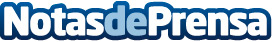 SchoolMarket y TEKDI presentan una formación en IA que capacita a educadores para el futuro tecnológicoSe trata de un título propio, dirigido al personal de centros educativos, docentes y directivos, para que estos exploren todo lo que la Inteligencia Artificial puede ofrecerlesDatos de contacto:Ana Verónica GarcíaSchool Market S.L91 0 09 94 29Nota de prensa publicada en: https://www.notasdeprensa.es/schoolmarket-y-tekdi-presentan-una-formacion Categorias: Inteligencia Artificial y Robótica Educación Madrid Cursos http://www.notasdeprensa.es